孫詒讓《周禮正義》「鄭非經旨」、「賈非鄭意」辨葉純芳一、前言做爲晚清最後一部以乾嘉學者治經方法完成的清人新疏《周禮正義》，作者孫詒讓以其深厚的經學與小學基礎，不偏愛鄭玄或王肅，純粹以實事求是的方法，來判定二人對禮學上爭訟已久的問題作了持平的處理。又糾正鄭玄注、賈公彥疏的諸多錯誤，受到後人的肯定，成爲文史哲學者案上必備用書。在編纂孫氏「《周禮正義》提要索引」期間，筆者將孫《疏》的內容作主題的分類，陸續整理了祭禮、喪禮的相關條目。雖然這些條目與孫氏全書相較，恐怕只是九牛一毛，但大致能夠掌握孫氏對問題的看法與處理的態度。在此過程中，每每見孫氏對鄭玄與賈公彥的糾謬而感到疑惑。如果鄭玄的解釋出現如此令人難以理解的謬誤，賈公彥何以能心平氣和地跟隨著、迴護著鄭玄的解釋？唐孔穎達提出「禮是鄭學」，今人池田秀三《鄭學的特質》提出鄭學禮學體系性的看法，刁小龍《鄭玄禮學及其時代》指出鄭玄「以《周禮》爲綱，調合《三禮》」、喬秀岩《鄭學第一原理》提出鄭玄「結構取義」的解經方法。喬秀岩認爲，「強調學說體系性，即可爲鄭學保證判斷標準之獨立性，不必再受當代學術標準的干擾」。又說明孔穎達「禮是鄭學」的涵義，是「鄭說之外，雖有別解，且別解或義非全不可通者，然疏家必欲申鄭說而不取別解」。經由這些學者的論證，除了確定鄭玄解經的體系性，也說明賈公彥、孔穎達「疏不破注」的重要性。於是，在這個基礎上，我們可以開始去探討，孫詒讓的這部新疏，是否有自己一套解經的體系？他又是用什麼方法來判斷鄭、賈的錯誤？是本文之所以作。二、鄭玄與孫詒讓對《周禮》經文的理解（一）昊天、上帝、五帝清人讀書解經，有一套循序漸進的步驟，戴震曰：「經之至者道也，所以明道者其詞也；所以成詞者，未有能外小學文字者也。由文字以通乎語言，由語言以通乎古聖賢之心志。」王念孫曰：「訓詁聲音明而小學明，小學明而經學明。」孫氏承襲乾嘉學者的方法，治《周禮》亦如是，先爲字詞定義，並以此義通解全經，僅以〈天官〉而言，即有數十條的凡例，如：經例言「建」者，並謂修立其政法之書，頒而行之。經例凡言「詔」者，並以言語詔告相左助之謂。此經凡言「郊」，有包六鄉在內者，如此職［大宰］言四郊之賦；不別出六鄉，猶之甸包六遂，經止言邦甸之賦也。有別郊於鄉之外者，如〈小司徒〉大比六鄉四郊之吏，〈遣人〉有鄉里之委積，又有郊里之委積，郊與鄉並舉，則專指鄉外之餘地言之。凡經言「匪頒」者，以群臣之祿爲最大。經例，常賜謂之「頒」，非常賜謂之「賜」。此經之「師儒」，即〈大司徒〉本俗六之聯師儒，皆通乎上下之辭。「師」則泛指四民之有德行材藝，足以敎人者而言。此經凡「都」、「家」對文者，並以公卿采地爲都，以〈載師〉大都爲公之采地，小都爲卿之采地，二者同稱都也。家則並專據大夫采邑，以〈載師〉家邑爲大夫之采地。凡此經通例，有天，有上帝，有五帝。天即昊天，祀北辰；上帝爲受命帝，在周則祀蒼帝；五帝爲五色之帝。凡經云「群吏」者，其義有四：一、通指百官府關內外卿大夫士言之。……二、專指士大夫言之。……三、專指士以下小吏言之。……四、專指鄉遂公邑等有地治之吏言之。經凡言「執事」，並謂諸官非其專掌，以連事通職，轉相贊助而執持其事者。此經凡云「有司」者，並據專主其事之官。其本非專主而聯事通職以共其禮者，則謂之「執事」。凡「次」多在路門外、應門內近治朝之處，「舍」則當在應門之外皋門之內，與次不同處也。凡經云「德」者，並指六德六行而言；云「道」者，並指六藝六儀而言。兼舉之則曰德行，曰道藝。此經凡云「役」者有二：一當官之屬給正長之役，如瞽矇役大師，縫人役本職之女御是也；一異官以連事通職相役，如此官［甸師］役外內饔，酒人役世婦，罪隸役百官府，蠻吏役校人，閩隸役掌畜，夷隸役牧人，貉隸役服不氏是也。即使在所歸納的凡例中，也會出現多重意義者，如「群吏」、「役」等；也有兩詞意義相仿，但要有所區別者，如「有司」、「執事」，不過這些畢竟是經文中的少數，且已將解釋的空間限制在最小的範圍。這些凡例作爲解經的前提，爲孫氏提供了便利，也爲後人閱讀此書省去許多理解上的困難。在《周禮》中，孫氏對「天」、「上帝」的定義，以爲：「天」即昊天，祀北辰；「上帝」爲受命帝，在周則祀蒼帝；「五帝」爲五色之帝。凡經文中遇到天、上帝、五帝，孫氏皆如是解。而鄭玄解經不設定前提，對「天」、「上帝」的解釋是浮動的，根據不同的上下文做解釋，如前文喬秀岩所言，鄭玄有「結構取義」的傾向。如：〈春官．大宗伯〉「以禋祀祀昊天上帝」，此處「昊天上帝」鄭玄作「天皇大帝」解；又「國有大故，則旅上帝及四望」，上帝作「五帝」解；〈春官．大司樂〉「乃奏黃鍾，歌大呂，舞雲門，以祀天神」，天神作「五帝及日月星辰」解，又「若樂六變，則天神皆降」，天神作「北辰」解；〈春官．典瑞〉「四圭有邸以祀天，旅上帝」，天作「昊天」解、上帝作「五帝」解。〈掌次〉「大旅上帝」，上帝又作「昊天」解。鄭氏解禘祫亦同，故趙匡說鄭玄解「禘」禮，卻有「祭天」、「宗廟之祭」、「礿」、「夏殷時祭名」四種含意，「即文爲說」、「隨文求義」，「殊可怪也」。對於講求詞例的孫氏而言，自然和趙匡相同，無法接受鄭玄的解釋。而趙匡所說的「即文爲說」、「隨文求義」，正可說明鄭玄解經的方法與特色，也可說明鄭玄與孫氏對經文態度的不同。（二）冕服〈夏官．弁師〉云：掌王之五冕，皆玄冕，朱裏，延紐。五采繅十有二，就皆五采玉十有二。鄭玄注云：「冕服有六，而言五冕者，大裘之冕蓋無旒，不聯數也。」弁師所掌以有旒之冕爲職，故此處不聯數大裘之冕。孫氏承襲宋陳祥道、陸佃、王昭禹、鄭鍔，清戴震、金榜、孫希旦、張惠言之說，以《禮記．玉藻》「天子玉藻十有二旒」、〈郊特牲〉「王被袞以象天，戴冕藻十有二旒」、〈禮器〉「天子冕藻十有二旒」爲據；又經文云「皆玄冕」，此「皆」字「統下五采繅十有二就爲文」，以此爲五冕之通制。則鄭玄與孫氏對冕服的歧異在於：1、鄭玄以爲六服不同冕，孫氏以爲一冕冠六服。2、大裘冕，鄭玄以爲冕無旒，與袞冕爲二；孫氏以大裘與袞爲一，故雖言六服，實則僅五。鄭知六服不同冕者，則據後經文云「五采繅十有二，就皆五采玉十有二」。繅，合五采絲而爲繩。就，成也，備也。繩之每一帀貫五采玉，共十二玉。十二斿，每一斿十二玉。鄭玄又云：「繅不言『皆』，有不皆者。此爲袞衣之冕十二斿。」此句經文專就袞冕而言。則繅有十二（袞冕）、九（鷩冕）、七（毳冕）、五（希冕）、三（玄冕）斿之分。玉言「皆」，每斿皆十二玉。「不皆」，指繅不皆，非玉不皆。則五冕，其差在斿數上。自宋黃度以後至清學者，不接受鄭玄之說，以爲此段經文之「就」字應上屬，作「五采繅十有二就，皆五采玉十有二」，王之冕無不十二斿。孫氏據以爲說：「經［文］既無九七遞減之文，又不云十二斿屬何冕，則王五冕並十二斿可知」。以此段經文爲五冕之通制。就鄭玄的理解，〈弁師〉經文「掌王之五冕」，自然認爲「冕」共有五，且隨著袞鷩毳希玄服作用之不同，而有不同旒數之冕。鄭玄解經雖不歸納凡例，但有等差取向，而此等差，也是根據《周禮》「公之服，自衮冕而下如王之服；侯伯之服，自鷩冕而下如公之服，子男之服，自毳冕而下如侯伯之服；孤之服，自希冕而下如子男之服，卿大夫之服，自玄冕而下如孤之服」而來。即《周禮》主要記載王禮，天子、諸侯、大夫、士，根據爵命之不同，而有等差。天子本身所著服、所乘車等等，也依據不同的場合而有隆殺。故經文雖無九七遞減之文，而仍作此解。又，若「一冕冠六服」，則弁師所職，或僅掌一冕，或掌相同之五冕，無論前者或後者，於經文似皆不通。至若孫氏等學者所據以爲證的〈郊特牲〉，鄭玄以爲是魯禮；〈禮器〉，鄭玄以爲是夏、殷禮。而周禮，王祀昊天上帝應服大裘冕。說明鄭玄與孫氏對《周禮》經文的理解不同，對〈郊特牲〉的定義不同，解釋自然會有所差別。又，〈夏官．節服氏〉云：掌祭祀朝覲袞冕六人維王之大常；諸侯則四人，其服亦如之。郊祀裘冕二人執戈，送逆尸從車。鄭玄注云「服袞冕者，從王服也」、「裘冕者，亦從尸服也」。賈《疏》於〈敘官〉云：「鄭云『世為王節所衣服』者，以其著服與王為節而稱氏，故知官有世功，則曰官旅。」又〈節服氏〉疏云：「以其節服氏者，世能節王之衣服，明節服所服與王同，故云從王服也。」則鄭、賈將此句經文句讀爲「掌祭祀朝覲，袞冕六人，維王之大常」、「郊祀，裘冕二人，執戈，送逆師從車」。孫氏以爲：「此當讀袞冕句，鄭、賈讀誤。」（「郊祀裘冕」亦同。）清人以爲，此官爵「下士」，士之助祭當服爵弁玄端。王之下士雖得服玄冕，然不得服袞冕。惠士奇云：「官以節服爲名，則王之車服旂常皆其職掌。」曾釗云：「掌王之服袞冕與釋服之節。」孫氏更引金鶚之論以駁鄭、賈之誤云：若以袞冕連下六人讀之，而謂節服氏自服袞冕，無論下士不當有此服，亦豈有身服袞冕而維大常以奔走於道路者乎？龍袞爲天子之服，下士即得服冕，斷無有服龍袞之理也。鄭玄的解釋怪異，清人所言固是。然鄭玄何以作此解？似乎非其所在意。筆者以爲，節服氏之職掌，僅此段經文所述，別無他事，若如清人所言，則此職所掌則與司服「掌王之吉凶衣服，辨其名物與其用事」，或與司常「掌九旗之物名，各有屬，以待國事」重疊。故鄭玄的解釋雖然不合常理，賈公彥亦未作反駁。從此例，可以說明鄭玄解《周禮》經文，在於經文的協調，不在乎是否合理。而是否合理，正是清人所關注的。（三）九旗〈春官．司常〉云：司常，掌九旗之物名，各有屬，以待國事。日月爲常，交龍爲旂，通帛爲旜，雜帛爲物，熊虎爲旗，鳥隼爲旟，龜蛇爲旐，全羽爲旞，析羽爲旌。及國之大閱，贊司馬頒旗物：王建大常，諸侯建旂，孤卿建旜，大夫士建物，師都建旗，州里建旟，縣鄙建旐，道車載旞，斿車載旌。經文明言九旗，鄭玄解經，自以九旗釋之。然〈夏官．大司馬〉又云：中秋，教治兵，如振旅之陳。辨旗物之用，王載大常，諸侯載旂，軍吏載旗，師都載旜，鄉家載物，郊野載旐，百官載旟，各書其事與其號焉。其他皆如振旅。除「王載大常」、「諸侯載旂」之外，其餘明顯與〈司常〉文無法吻合。孫氏因此根據金榜《禮箋．九旗》之說，進而發展出「五正旗四通制」的理論：五正旗依序爲日月爲常，交龍爲旂，熊虎爲旗，鳥隼爲旟，龜蛇爲旐；四通制爲通帛爲旜，雜帛爲物，全羽爲旞，析羽爲旌。四通制爲配合五正旗所掌者而有所不同。鄭玄以周之正色爲大赤，故九旗之帛皆用絳；孫氏則依方色而旗色有所不同：黃龍曰常、青龍曰旂、白虎曰旗、赤鳥曰旟、玄蛇曰旐。至於〈司常〉與〈大司馬〉經文無法吻合者，鄭玄以「凡頒旗物以出軍之旗則如秋，以尊卑之常則如冬，司常左司馬時也。大閱備軍禮，而旌旗不如出軍之時，空辟實」調和二職之差。孫氏據金榜「四時之田，春辨鼓鐸，夏辨號名，秋辨旗物，至大閲備焉。鼓鐸號名辨於春夏者無變也，不當獨於旗物空避實。〈司常〉云『大閱贊司馬頒旗物』，其所頒固卽治兵之旗物也」爲說，以爲：蓋此經與〈大司馬〉治兵旗物本同，唯以旜物旞旌錯文互見，鄭遂疑其不同，而強爲之說，義實不可通，皆由不知九旗之中正旗實止有五，旜物旞旌爲五旗之通制，故削趾適屨，牴啎百出，漢唐禮家，沿襲莫悟。孫氏既言「與《大司馬》治兵旗物本同，唯以旜物旞旌錯文互見」，只能對各旗所掌的對象想出一套解釋的辦法：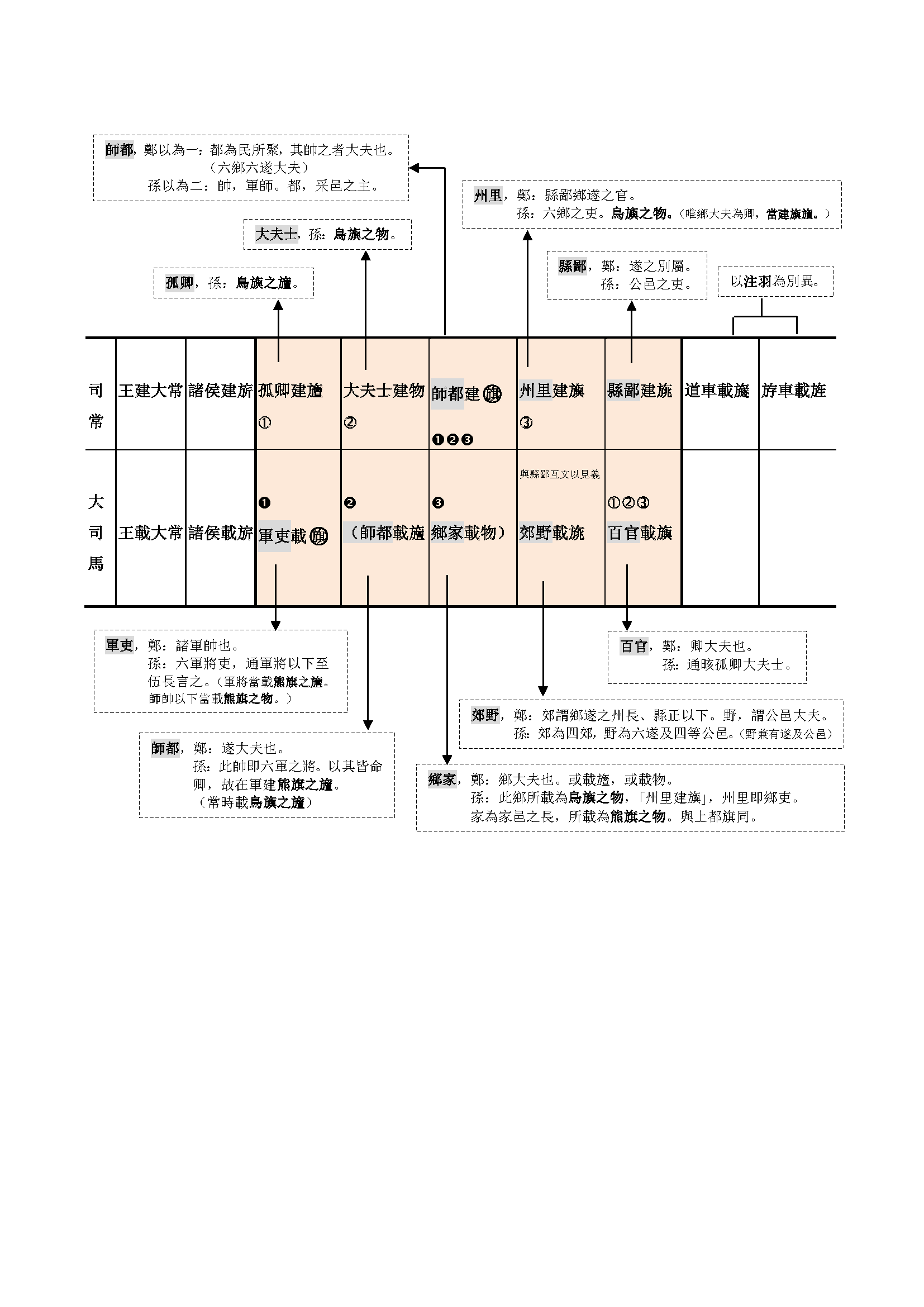 將師都、州里、縣鄙、軍吏、郊野、鄉家、百官重新定義之後，將〈司常〉之「孤卿建旜，大夫士建物，州里建旟，」與〈大司馬〉「百官載旟」做爲一組而論；將〈司常〉之「師都建旗」與〈大司馬〉「軍吏載旗，師都載旜，鄉家載物」做爲一組而論。並配合四通制、爵、命數，而推論出各（包含不命之士）所掌旗以及旗上之斿數。要之，鄭玄根據〈司常〉、〈大司馬〉經文所述，調和解釋；孫氏則推衍出超越經文之外的完美旗制。孫氏常批評鄭玄的解釋「非經義」，例如上文冕服以「經文無九七遞減之文」來反駁鄭玄對冕服的溢釋。然而此處，孫氏則從旗色開始至掌旗對象爲止，也都作了超出經文的推論。（四）禮天之玉、祭天之玉與「六宗」《周禮》一書中無「六宗」之名。〈春官．大宗伯〉有云：以禋祀祀昊天上帝，以實柴祀日月星辰，以槱燎祀司中、司命、飌師、雨師。賈《疏》云：「此經星辰與司中、司命、風師、雨師，鄭君以爲六宗。」賈氏知鄭此解者，引鄭玄《駁五經異義》云：玄之聞也，《書》曰：「肆類于上帝，禋于六宗，望于山川，徧于羣神。」此四物之類也，禋也，望也，徧也，所祭之神各異。六宗言禋，山川言望，則六宗無山川明矣。《周禮．大宗伯》曰「以禋祀祀昊天上帝，以實柴祀日月星辰，以槱燎祀司中、司命、風師、雨師」，此所祭，皆天神也。《禮記．郊特牲》曰……〈祭義〉曰……。則郊祭并祭日月可知。其餘星也，辰也，司中，司命，風師，雨師，此之謂六宗亦自明矣。六宗之名，出於《尚書．堯典》。漢人對六宗內涵有各種不同的說法，鄭玄從《尚書》此段經文，先認定「類」、「禋」、「望」、「遍」爲四種祭法，一種神不可能又禋祭又望祭，故以排除法的方式，得出此結論。雖有杜佑《通典》評論鄭玄「六宗」的飌師、雨師非星質，不應歸於六宗之內。不過，無論哪一經，都沒有界定「六宗」是否一定都是星質。鄭玄以《周禮》經文爲考量，故未考慮飌師、雨師是否爲星質。孫氏則云：今討覈四禮，知周本無六宗之祭，而後文以玉作六器，以禮天地四方，實即古六宗之遺典，亦即《禮經》所謂「方明」，諸家聚訟，並未得其義。 孫氏此說源於〈大宗伯〉與〈典瑞〉出現「禮天之玉」與「祀天之玉」差別的爭論。〈大宗伯〉云：以蒼璧禮天，以黃琮禮地，以青圭禮東方，以赤璋禮南方，以白琥禮西方，以玄璜禮北方。皆有牲幣，各放其器之色。〈典瑞〉云：四圭有邸以祀天，旅上帝。兩圭有邸以祀地，旅四望。祭天該以蒼璧或四圭有邸？鄭玄以爲要先分辨祭祀的對象。〈大宗伯〉注云：「此禮天以冬至，謂天皇大帝，在北極者也。」〈典瑞〉注云：「祀天，夏正郊天也。上帝，五帝，所郊亦猶五帝，殊言天者，尊異之也。」鄭玄所論，以〈大宗伯〉爲四時迎氣及總饗明堂之正祭，祭五方天神，但此中不見夏正郊所感帝，故於〈典瑞〉言「夏正郊天」。「禮天」、「祀天」之玉同爲「祭」之義，所異者爲祭祀之對象。南朝崔靈恩《三禮義宗》將〈大宗伯〉、〈典瑞〉之「禮天」、「祀天」分釋，以爲：「凡祭天神有二玉，禮神者，訖事卻收；祀神者，與牲俱燎。」禮神之玉、祀神之玉作用不同。孫氏根據崔氏所言，以〈典瑞〉之四圭有邸爲祭天之玉：鄭以此［大宗伯］與〈典瑞〉同爲初祭禮神之玉，若如其說，則此［大宗伯］當通舉十器，不宜別出六器。且彼四器不論尊卑，皆用圭璋，又皆有邸，與此［大宗伯］六器絕不類，則其用不同可知。鄭說殊不足據。凡言祀天地諸神圭玉，並謂禮神之玉，與燔瘞之玉異。 〈典瑞〉之「四圭有邸」爲祭天之玉，那麼，〈大宗伯〉的六玉該如何處理？孫氏云：〈覲禮〉云：「方明者，木也，方四尺。設六色：東方青，南方赤，西方白，北方黑，上玄，下黃。設六玉：上圭，下璧，南方璋，西方琥，北方璜，東方圭。」敖繼公謂此六器即禮方明之玉。孫氏將《儀禮．覲禮》方明六色六玉與〈大宗伯〉六玉結合爲釋。又以爲商周方明之神，即虞夏六宗之遺典。〈覲禮〉以方明爲盟神，故孫云：推校禮意，蓋大會同會合群神以詔盟誓，其神眾多，不可盡設其主位，故爲方明通舉六方之神，合而告禮之。以其神之尊貴言之，則云六宗，以其神之著明言之，則云方明，其義一也。其禮無所專主，本與二郊四時之特祀及明堂大饗之祭不同。且因事告禮，當有牲幣，而無迎尸獻酬之節，與祭禮隆殺亦迥異，故不謂之祭，而謂之禮。是孫氏「六宗」即「方明」之證。如此亦解決了〈大宗伯〉、〈典瑞〉祭天地用玉不同之矛盾。孫氏所據論之敖繼公、金榜，僅言〈大宗伯〉六器爲祀方明所用，並未言「六宗」即「方明」。不過，看似孫氏的發明，實則惠士奇《禮說．司盟．北面詔明神》早有此言：盟禮已亡，先儒無說，〈覲禮〉加方明於壇上，則會盟之禮猶存其略焉。方明者，六宗也。其神卑於上帝，尊於山川；其主方四尺，木爲之，號曰「方明」。設六色，上玄下黃，東青南赤，西白北黑。設六玉，上圭下璧，南璋西琥，北璜東圭。六色以象之，六玉以禮之，尊而宗之，故曰「六宗」。孫氏文中只引用了敖繼公、金榜的說法，而將惠士奇與其他學者並列，云：「惠士奇、秦蕙田、盛世佐、淩廷堪、孫希旦、莊有可說並同。」巧妙的避開提出這個想法的惠氏，讓讀者產生錯覺。此處，孫氏將〈大宗伯〉、〈典瑞〉之「禮天」、「祀天」分釋，結合《儀禮．覲禮》，進而推衍出方明即六宗的說法，而鄭玄考量的是如何彌縫〈大宗伯〉與〈典瑞〉經文上的衝突。（五）大祭、中祭、小祭〈大宗伯〉云：以肆獻祼享先王，以饋食享先王，以祠春享先王，以禴夏享先王，以嘗秋享先王，以烝冬享先王。鄭《注》：「宗廟之祭，有此六享。肆獻祼、饋食在四時之上，則是祫也，禘也。」賈《疏》云：「從禋祀以下至此吉禮十二。」孫氏引用吳紱的說法：肆獻祼者，享先王之隆禮；饋食者，享先王之殺禮。以二者統冒於上，而以四時之祭分承於下。 肆、獻、祼、饋食不專一祭，隨所值而當之者也。又言：凡禘祫及時祭，皆兼有肆、獻、祼、饋食諸節，故〈司尊彝〉説祠、禴、嘗、烝及閒祀、追享、朝享，皆有祼彝，明二祼九獻禮無不備。鄭、賈以肆獻祼、饋食分屬禘祫，殆非經義。上文有云，鄭玄解經有尊卑等差之別，宗廟之祭亦是，故將宗廟六享分爲祫祭、禘祭、四時祭。由大至小。吳紱、孫氏的說法沒有錯，不過若依照他們所釋，肆獻祼爲隆禮，沒有問題；饋食爲殺禮，孫氏列舉了薦薪、祈禱、告祭等，此類小祭祀較之四時祭禮爲小，失去了鄭玄大、中、小祭，賈公彥所說「吉禮十二」的系統。鄭、賈之所以如此解釋，在於天神的禋祀、實柴、槱燎，地祇的血祭、貍沉、疈辜都是祭名，唯獨享宗廟非以祭名，而以祭祀的儀節爲敘，故以「祫也，禘也」釋之。證據在於鄭《注》下文：祭必先灌，乃後薦腥薦孰。於祫逆言之者，與下共文，明六享俱然。祫言肆獻祼，禘言饋食者，著有黍稷，互相備也。鄭玄的解釋非常奇怪，很難理解，不像鄭玄解經的風格。賈《疏》云：如向所說，具先灌訖，王始迎牲，次腥其俎；腥其俎訖，乃爓；爓祭訖，始迎尸入室，乃有黍稷，是其順也。今此經先言肆，肆是饋獻節；次言獻，獻是朝踐節，後言灌，灌是最在先之事，是於祫逆言之也。言「與下共文，明六享俱然」者，既從下向上爲文，卽於下五享與上祫祭，皆有灌獻肆三事矣。故云六享俱然。即使如此解釋很奇怪，鄭玄都要如此做的原因，除了要遷就他的大、中、小祭的等差觀之外，筆者以為別無他解。對於《周禮》大中小祭的分法，孫氏雖能夠理解，但仍覺得並非完全恰當：大次小三等之祀，經無明文，二鄭依〈大宗伯〉略微差次。……以經考之，〈司服〉祭服，〈大司樂〉樂舞，或別有取義，不定以尊卑微差次，固不必強爲傅合。……竊謂經凡言祭祀，惟〈酒正〉及此職［〈肆師〉］分三等，餘職皆止分大小二等，疑次祀亦并入大祀。其差次難以詳定。若然，此經［〈肆師〉］以玉帛牲幣之有無爲三等祀之差，亦約略區別，不能盡以此推決也。若強爲之分，最明顯的差異則出現在下圖的「社稷」，〈司服〉「社稷」經文在小祭，〈大宗伯〉「社稷」經文在大祭，〈肆師〉「立次祀」，鄭《注》卻言：「次祀又有社稷。」惠士奇爲之彌縫：「〈司服〉毳冕祭山川，希冕祭社祭，此社在山川下者，王社也。〈大宗伯〉血祭祭社稷，貍沈祭山川，此社在山川上者，大社也。」孫氏追求制度的合理性，鄭玄追求經文上下文的協調，也可從此例得見。【《周禮》大、中、小祭】三、賈公彥與孫詒讓對《周禮》經注的理解孫氏對賈公彥疏的糾謬，更甚於鄭《注》。（一）血祭〈春官．大宗伯〉云：「以血祭祭社稷、五祀、五嶽，以貍沉祭山林川澤，以疈辜祭四方百物。」鄭《注》云：「不言祭地，此皆地祇，祭地可知也。」此段經文須與上文祭天同參看：「以禋祀祀昊天上帝，以實柴祀日月星辰，以槱燎祀司中司命飌師雨師。」鄭玄釋經，據喬秀岩所言，「經文依次爲言，鄭知其間有尊卑等級次序」。此處祭天、祭地即如此。祭天最重者爲「禋祀祀昊天上帝」，相應於祭地，則以血祭祭大地方澤爲最重，但經文血祭僅言「社稷、五祀、五嶽」，未言大地方澤。然經文雖未言，大地方澤以血祭，則無需說明，自然如此。孫氏引賈《疏》解鄭《注》云：「社稷亦土神，故舉社以表地示。〈鼓人職〉亦云『靈鼓鼓社祭』，亦舉社以表地，此其類也。若大地方澤，當用瘞埋，與昊天禋相對。」其下又引金鶚說曰：血祭自社稷始，不言祭地者，祭地與社稷同用血祭也。賈《疏》謂大地方澤當用瘞埋，與昊天禋祀對，不知瘞埋可與燔柴對，不可與禋祀對，其說似是而非。〈郊特牲〉云「社所以神地之道」，故方丘亦通稱社。〈鼓人〉「以靈鼓鼓社祭」，〈大司樂〉「奏大蔟，歌應鍾，舞〈咸池〉，以祭地示」。此社兼地，地亦兼社，地與社稷同樂。〈典瑞〉云「兩圭有邸以祀地，旅四望」，四望卽五嶽，次于社稷，而與地同圭，則社稷亦與地同圭可知，而地與社稷同血祭，從可知矣。孫氏以金氏爲據，判定賈非：金説是也。賈《疏》謂經舉社以表地，說本不誤。然又謂祭地當用瘞埋，以對祭天之禋祀，則似瘞埋尤重於血祭。果爾，則經備舉地示祭法，安得獨遺其最重之禮乎？蓋由不知瘞埋卽貍沈之貍，乃祭地血祭後之節，非其最重者也。賈又謂「此血祭下仍有貍沈與疈辜二祀，三祀具得與上天神三者相對，故闕大地」，亦非鄭恉，今並不取。然賈《疏》的「似是而非」非如金、孫所言，賈《疏》云：此經雖見三祀，唯有次、小祀而已。以其方澤與昊天相對，此經方澤不見者，此血祭下仍有貍沈與疈辜二祀，三祀具得與上天神三者相對，故闕大地也。且社稷亦土神，故舉社以表地示。〈鼓人職〉亦云「靈鼔鼓社祭」，亦舉社以表地，此其類也。若大地方澤，當用瘞埋，與昊天禋相對，故鄭云「不言祭地，此皆地祗祭地可知也」。賈氏所言「唯有次、小祀」，說並不誤。前文言祭地需與祭天相參看，指經文未言大地方澤，祭天最大者爲昊天上帝，即如祭地最大者爲大地方澤，不必說亦知有也。相對於大地方澤，社稷、五祀、五嶽自然爲次祀，山林川澤、四方百物自然爲小祀。金鶚認爲賈氏的錯誤在於大地方澤應用血祭，賈氏卻說「若大地方澤，當用瘞埋，與昊天禋祀相對」。此處，應是金鶚誤會賈氏。賈公彥所說的「當用瘞埋」，非祭禮的「貍沉」，而是祭地當以瘞埋爲通法。祭天以煙，祭地當以血，何以祭地以瘞埋爲通法？《周禮》除祭地以血祭外，〈春官．天府〉又有「釁寶鎮即寶器」，《說文．爨部》云：「釁，血祭也。」《孟子．梁惠王篇》趙注云：「新鑄鍾，殺牲，以血涂其釁郤，因以祭之曰釁。」爲避免與「釁」之血祭相混淆，賈氏故做此釋。金鶚產生誤會，在於後文「與昊天禋祀對」。鄭《注》云：「禋之言煙。」《周禮》單疏抄本「與昊天禋相對」，「禋」作「煙」。賈《疏》用「禋（或煙）」不用「禋祀」，祭天所重爲「取煙」，即如祭地所重爲「瘞埋」這樣的動作。「祀」字恐金鶚誤加。孫氏又因襲金鶚所說，沒有仔細理解賈公彥之意。（二）明堂卜日又如〈天官．大宰〉：「祀五帝，則掌百官之誓戒，與其具脩。」鄭《注》云：「祀五帝，謂四郊及明堂。」又其下經文云：「前期十日，帥執事而卜日，遂戒。」鄭《注》未對「卜日」做解釋。配合上下句經文來看，鄭《注》的曖昧，產生了賈、孔《疏》以爲「卜日」僅指四郊，孫《疏》以爲除了四郊，還包含明堂的歧異。賈《疏》以爲鄭《注》的「四郊及明堂」，是「廣解祀五帝之處，其實此處無明堂」；孔《疏》亦以爲「廣解五帝所在，其實祀明堂不卜也」。故祀五帝的「帥執事而卜日」，僅指「四郊」，不含「明堂」。孫氏以爲賈、孔皆不達鄭恉，其云：明堂之祭亦卜日。鄭以此祀五帝内有明堂，則下文卜日内亦含明堂可知。賈《疏》不知而誤爲之説云：「案下〈曲禮〉云『大饗不問卜』，鄭云：『祭五帝於明堂，莫適卜也。』彼明堂不卜，此下經云『帥執事而卜日』，則此祀五帝，不合有明堂。鄭云『及明堂』者，廣解祀五帝之處，其實此處無明堂。」【案】賈説非經注義也。〈曲禮〉「大饗不問卜」，謂不卜應祀與不耳，此即常祀不卜之義，非謂不卜日也。大饗雖有定月，〈曲禮〉孔《疏》引崔靈恩説，謂亦用辛日，則上中下旬不定，豈有不卜日之理？〈表記〉疏亦謂「此注廣解五帝所在，其實禮（孔《疏》作「祀」）明堂不卜」，誤與賈同。而〈曲禮〉疏又云：「此大饗總祭五帝，其神非一。若卜其牲日，五帝總卜而已，不得每帝問卜。若其一一問卜，神有多種，恐吉凶不同，故鄭云『莫適卜』，總一卜而已。」【案】二疏義異，其爲不達鄭恉則一也。孫氏以上下經文連續，鄭《注》沒有特別說明「卜日」不含明堂，自然明堂之祭亦卜日。賈《疏》之所以認爲不包含明堂，關鍵在《禮記．曲禮》「大饗不問卜」，既然〈曲禮〉的明堂不卜，《周禮》此處明堂祀五帝也應該不卜，二經才不會產生解釋上的衝突。又〈表記〉「大事有時日，小事無時日，有筮」，鄭《注》云：「有事於大神，有常時常日也；有事於小神，無常時常日。有筮，臨有事，筮之。」既然常祀有常時常日，故賈《疏》以爲「帥執事卜日」不合有明堂，是可以理解的。賈《疏》與孫《疏》的歧異，也出於孫氏對「大饗不問卜」的解釋。孫氏以爲明堂大饗是常祀，禮常祀不卜，故應解作「不問應祀不應祀」，而非謂「不卜日」。以此來反駁賈《疏》，以爲賈《疏》「誤爲之說」。常祀亦需卜日，賈《疏》並非不知，故「帥執事卜日」疏文云：「四時迎氣、冬至、夏至郊天等（前文已將明堂排除，故此處無明堂），雖有常時常日，猶須審慎，仍卜日，故〈表記〉云『不犯日月，不違卜筮』，……假令不吉，改卜後日。」孔《疏》的解釋如上孫氏所引。《禮記．表記》「皆事天地之神明，無非卜筮之用，……是故不犯日月，不違卜筮」一段，孔《疏》云：「皆事天地之神明」者，謂祭事天地及諸神明也。「無非卜筮之用」者，言皆須卜筮，惟九月大享帝於明堂不用卜也，故〈曲禮〉下篇云「大饗不問卜」，鄭云「莫適卜也」，以其總饗五帝，不知主何帝而卜之，故不卜矣。祭天地皆需卜，所卜者，日、牲、尸。孔《疏》與賈《疏》所釋不違，又云：知冬夏及四時皆卜者，案〈大宰〉云「祀五帝，帥執事而卜日」，鄭《注》云：「五帝，謂四郊及明堂。」是四郊有卜也。〈大宰〉又云「祀大神，祭大示，亦如之」，大神則冬至祭圜丘，大示則夏至祭方澤。案《公羊》、《糓梁》「魯郊」傳云「卜三正」，則知天子郊用夏正，亦卜之。故知冬夏至、正月及四時皆卜日也。然明堂不問卜，而注〈大宰〉祀五帝卜日云「四郊及明堂」者，廣解五帝所在，其實祀明堂不卜也。冬夏至祭天地、正月祈穀、四時迎氣皆卜日，唯明堂不問卜，是《禮記．曲禮》經文明文。不過，何以眾正祭中，唯獨「大饗不問卜」？鄭《注》沒有說明，只說了「莫適卜」，「不問卜」是因爲「莫適卜」。孔《疏》以爲「莫適卜」，指五帝其神非一，一一問卜，出現一致結果的機率很低，所以不這麼做。但後文又說「若卜其牲日，五帝總卜而已」，似乎又推翻了自己「惟九月大饗帝於明堂不用卜」、「其實祀明堂不卜」的說法，前後出現了矛盾。正祀雖有常時常日，但是明堂大饗的時日經文本就不明，賈《疏》云：「依〈月令〉，秦用季秋，鄭云『未知周以何月』。」文獻不足徵，鄭《注》無法解答，更何況孔《疏》了。賈《疏》與孫《疏》因不專解《禮記》，故對「莫適卜」沒多所著墨。孫《疏》說賈、孔皆誤，那麼，孫氏將「不問卜」解釋成「不卜應祀不應祀」是否正確？作爲禮學的常識，有些事情是不必說也能明白的，例如上文「大地方澤」，即使不出現在經文中，也應知道是祭地之最大者。常祀不卜應祀不應祀，也屬於相同的道理，故鄭玄沒有朝這個方向解釋。需要解釋的是，爲什麼其他常祀皆需卜，唯獨明堂大饗不問卜？順著鄭《注》，孔《疏》給了一個可能性的答案。若如孫氏所言「不問應祀不應祀」，此句經文應言「正祀不問卜」，何以單舉大饗而言？又賈《疏》、孔《疏》「廣解祀五帝之處」，解釋相仿，或可以爲是自南北朝至唐的義疏學家皆以此爲通解。至若〈敘官．齊右〉「下大夫二人」，鄭《注》：「充玉路、金路之右。」孫《疏》云：賈《疏》云：「充玉路爲主，故云齊。按〈曲禮〉云『立如齊』，注『齊謂祭祀時』，則齊雖施於祭前，當祭時亦名齊，故得兼金、玉二路。而鄭不言，亦以其齊同故也。」【案】賈說非也。齊車以金路爲主，故本職注亦云：「齊車，金路，王自整齊之車也。」齊右與齊僕同事，而有祭祀之事，則兼玉路之右。蓋金、玉二路雖同右，而馭則齊僕專馭金路，其玉路別爲大馭所掌，明齊右充金路是其正，玉路自是兼充。賈謂充玉路爲主，非鄭恉也。其實只要仔細閱讀並對照下面賈《疏》這段疏文，一定會發現〈敘官．齊右〉賈《疏》「充玉路爲主」的說法很奇怪。〈夏官．齊右〉經文鄭《注》云：「齊右與齊僕同車。而有祭祀之事，則兼玉路之右。然則戎右兼田右與？」賈《疏》云：齊僕同乘金路，惟可據齊時，今此經云祭祀不言齊，明是兼祭祀乘玉路時爲右可知也。以其玉［王］路有五，其右惟有齊右、道右、［戎右］三者，不見祀右及田右，祭祀時亦名齊，田與戰伐俱用兵，可以相通，故知齊右兼玉路右，戎右兼田右也。無正文，故云「與」以疑之也。《周禮．夏官》之「右」，僅有戎右、齊右、道右三者，故五路必有二右兼爲之。故知齊右充金路爲主，而兼玉路。而下圖各職官位階的對照，也可以說明正、兼之職。據阮元《校勘記》：「『充金路爲玉』，閩本同誤也。監、毛本『金』作『玉』，『玉』作『主』，當據正。」以爲此句當作「充玉路爲主」。然加藤虎之亮先生《周禮經注疏音義校勘記》云：「案：……玉（路），監本、重修監本竝作『金』，阮校恐誤。」以爲「充金路爲主」才是賈《疏》原文。京都大學所藏單疏鈔本《周禮疏》，此處亦作「充金路爲主」。孫氏根據阮校本，故有此誤會，嚴格說來，或非孫誤。然只要能仔細閱讀賈《疏》，這種錯誤馬上可以察覺，從此一小例可見孫氏對賈《疏》的態度。四、孫詒讓的解經方法經文僅舉其大，尤其《周禮》。朱熹看得最明白：「周禮所載皆禮之大綱領。」。又言：「禮學多不可考，蓋爲其書不全，考來考去，考得更没下梢。故學禮者多迂濶，一緣讀書不廣，兼亦無書可讀。如《周禮》『仲春，教振旅，如戰之陳』，只此一句，其間有多少事？其陳是如何安排？皆無處可考，究其他禮制皆然，大抵存於今者，只是箇題目在爾。」故漢人解經較粗疏，據其大而釋之，領會經義即止；清人則反覆思量，想要得到一個合理的解釋。孫氏對鄭《注》的態度，雖依疏家傳統，每句經文之下，先列鄭《注》，但是二人對解經的態度、方法不盡相同。前輩學者已說過，鄭玄首先關注《周禮》全經的協調，如對上帝、天、五帝、禘祭的解釋，跟隨著經文而改變，都是爲了要解決本經的矛盾。接著更尋求《儀禮》、《禮記》與《周禮》之間的協調，爲了達此目的，當二禮與《周禮》內容相衝突時，要想盡辦法彌縫，最常見的處理方式是將之歸於夏、殷禮、魯禮，然後形成他的三禮理論體系。唐代的賈《疏》及孔《疏》接受鄭玄的體系性，在面對南北朝各種混亂疏解的局面，以鄭《注》三禮爲標準，將各種疏解調整梳理成後人所說的「唐例疏不破注」。反過來也可說明，從唐人的疏不破注，可以感受到鄭《注》三禮完整的理論體系。而孫氏只解《周禮》，其他經書只是做爲他的佐證資料，他無需調和三禮之間的矛盾。又，鄭玄是純粹的解經，爲經學而經學，至於是否合常理（也包括能否實踐），不是他想關心的問題。鄭玄之後的禮學，因與朝廷的典章制度有所關連，學者無法置經學於制度之外，所以要尋求合理實踐。宋人是如此，清人也是如此，故無法完全接受漢唐注疏學純粹理論式的解經。論者皆謂孫氏能不偏愛某一家說法，實事求是，折衷眾家。相較於清代其他新疏，孫《疏》的訓詁、對眾家說法的梳理折衷，確實無出其右者。每討論一個問題，若認同鄭玄所說，則取鄭《注》，例如禘祫論，孫氏列舉了二十一家的異說，一一反駁，除對鄭《注》稍稍修正外，最後以「（鄭《注》）此外諸義，則並綜貫經傳，塙不可易」作結。表面上看來，孫氏是合理地解決了歷代禘祫的異說，實際上是禘祫理論爲鄭玄根據《春秋》（《春秋》是魯禮，因周禮盡在魯，則據魯而可推知周禮）推算、建立起來的，後代的異說大部分也都據此而發，很難超越鄭《注》，孫氏只能以鄭《注》來反駁後代異說。若不認同鄭玄所說，孫氏大致都會以一個清人的論說做爲自己解決問題的基礎。惠士奇、江永、戴震、金榜、金鶚、段玉裁這些乾嘉時期的大家，是他經常引用的對象。有時候甚至整篇整大段的引用。說明孫氏對於乾嘉主流學術的認同。如解「九拜」主段玉裁說法，解「九旗」主金榜之說，解「六宗」暗據惠士奇，解「血祭」主金鶚，解「冕服」、「弁服」則匯聚清人眾說之佳者。我們看到的，是孫氏在站在認同乾嘉學者學術方法的前提之下，折衷過後的結果。但是，破了鄭玄的理論體系，孫氏是否建立了自己的理論體系？恐怕是沒有。上文所舉的〈節服氏〉，六名下士穿著跟天子一樣的袞冕，是多麼牽強奇怪的解釋，但不這麼解釋，〈節服氏〉在《周禮》中就成爲一個職責不甚明確，與他官職守相互重疊的職官了；孫氏破了鄭玄的解釋體系，理由非常充分合理，卻沒有告訴我們，要怎麼處置節服氏。這裡所呈現的是二者對經文態度的基本差異。所以即使孫氏說「鄭學精毌羣經，固不容輕破」，在面對「注有啎違」時，仍然「輒爲匡糾」。全書一百多處的「非經義」、「非經意」、「非經旨」，就是孫氏站在「合理」這個立場上對鄭、賈的「破」。孫氏對鄭《注》、賈《疏》，常以「鄭非經義」、「賈非鄭旨」這樣的概念論述。他的案語中，常以「某某說是也」、「某某駁鄭說是也」開頭。這些「某某」，十之八九都是清人。爲什麼清人是，鄭賈非？孫氏說是因爲乾嘉經儒「於古訓古制，宣究詳塙，或勝注義」，給予清人禮學研究極高的評價。可以說，他是以清人之是爲是，鄭《注》、賈《疏》如何解經，他不甚在意，他想建立的，是清人的《周禮》觀。我們今天從《清經解》、《續經解》看乾嘉學者對三禮問題的探討，眾說紛紜，感到無所適從。晚清的讀者，應該也和我們一樣。孫氏既以清人之是爲是，那麼，在面對主張不同的清人著作中，他如何從中判斷出一個標準？相信讀《周禮正義》的讀者，都曾如此困惑過。這個只存在孫詒讓心中的標準，我們在《周禮正義》很難具體找到答案。只能說，孫氏嘗試在晚清的學術氣氛裡，從乾嘉經儒的眾說中，梳理出一種最穩妥、最合乎當時人思路、最能得到大家認同的解釋。《周禮正義》所體現的孫詒讓的學術標準，是他的「取捨」標準，《周禮正義》是反映晚清學者如何取捨乾嘉學者說法的一部著作。從結果來看，孫詒讓這種嘗試成功了。即使鄭玄有體系，孫詒讓無體系，實則不適宜作爲二者優劣的評價，重要的是我們能夠分辨他們之間的差異，不要輕易地混爲一談，評斷他們的是非。對於鄭、孫，只能說是二人選擇了不同的方向。爲了成爲一家之言，鄭玄必須做出牽強、怪異的解釋。在孫氏之前的金鶚、黃以周同樣也成了一家之言，大部分的觀點也都合理，與鄭玄截然不同，所以孫氏採用了這些內容。然而，與鄭玄相同，他們也無可避免地出現了牽強、怪異的解釋，而這些論點被孫氏所捨棄。孫氏放棄成爲一家之言，在前輩學者的觀點中進行合理的取捨。他整理出來的內容都非常穩妥、都符合常識，大家都容易接受。最重要的是，即使是匯聚眾說，讀起來非常順暢，絲毫沒有彆扭的感覺。但偶爾，我們也可以看到孫氏忍不住想要展現自己有成爲一家之言的能力：〈大宗伯〉的宗廟六享，祭祀儀節的順序應是祼、獻、肆，但經文確實是「肆獻祼」，鄭玄爲了符合自己認定經文有等差的規律性，做了難以理解的解釋。孫詒讓不能接受，予以糾正。但是在「九旗」的解釋上，孫詒讓卻用了類似的方法：自旗以下，則貴賤通建，故旜物兼有。經箸旜、物於常、旂之後，旗、旟、旐之前，文例最精。〈司常〉的經文，孫氏以爲應該這麼看：日月爲常，交龍爲旂，（通帛爲旜，雜帛爲物）；熊虎爲旗，鳥隼爲旟，龜蛇爲旐，（全羽爲旞，析羽爲旌）。旜（通帛）只會出現在天子、諸侯（常、旂）的旗幟上，而自常、旂以下，旗、旟、旐則旜、物兼有，所以「通帛爲旜」放在經文的第三句，用來表示前兩句經文有「旜」的通制。接著，再往後看，「通帛爲旜，雜帛爲物」用來解釋以下旗、旟、旐的通制。而「全羽爲旞，析羽爲旌」放在經文最後，表示各通諸旗。以符合他的「五正旗四通制」的理論。這樣曲折的解釋，跟鄭玄的「於祫逆言之」，簡直有異曲同工之妙。孫氏批評了鄭玄，自己卻忍不住仿照了鄭玄的方法。他常舉出鄭玄、賈公彥的解釋「於經無徵」、「於經無文」、「非經義」，但偶爾他也會忍不住做溢出經文的解釋與推理。所以孫氏的「九旗」理論一出，隨即被當時的學者胡玉縉認爲推論太過，批評孫詒讓「爲金氏（榜）異說所惑也。孫氏負經學盛名，此書足誤後學」。從這個例子來看，成爲一家之言比起匯聚眾說要有趣多了，但是孫氏放棄了這個有趣的工作。鄭《注》賈《疏》，對孫氏來說意義不很大，他著意的，是如何從清人各種各樣的說法中，梳理出一個穩妥、合理的解釋。至於孫氏對賈《疏》，有誤解，有斷章取義的情況。因爲孫《疏》並非全錄賈《疏》，所以讀者在閱讀《周禮正義》時，很容易被孫《疏》節引的賈《疏》所誤導，而認爲賈《疏》誤釋經、注文。這也是我們閱讀《周禮正義》所需注意的。五、餘論民國初年的學者乃至於今，皆標榜乾嘉學者以嚴謹的科學方法研究經學。實際上，從江永到黃以周，每個人都有自己對經書的立場、對經注的理解，故而產生了各種各樣的說法，當然也包括怪異的、突發奇想的、很不科學的解釋，例如「明堂」，歷代沒有人知道經文中的明堂到底長什麼樣子。到了清人，明堂圖更爲細緻，清人對這些具體的問題都做出了明確的解釋，但每個人畫出來的明堂圖不盡相同，每位學者也相信自己做出來的就是真象。但就我們看來，終究只是臆測與推論。問題的本質，在於《周禮》非一人一時所作，文本先天的缺失與矛盾，導致後人解經時必須先設定立場，想盡辦法自圓其說。而我們，受到民國初年學者美好的誤導，長期以爲乾嘉學者「科學的研究方法」可以解開歷代經說紛亂的局面。受到清人這種方法的影響，不考慮歷代經學家解經立場的不同，重複著羅列眾家、折衷說法，然後尋求自己認爲最好的答案的工作。在這個過程中，往往又產生了新的說法。那麼，我們又是以什麼做爲判斷是非的標準呢？所以，我們想要脫離這種永無止盡的循環。比起評判是非對錯，我們更好奇的、想讀懂的，是歷代經學家爲什麼要這麼解經的原因，尋找這些「爲什麼」的脈絡，才能好好地連繫起我們的經學史。因為，歷代解經的工作在清末正式結束了，經學史的研究現在才正要展開。［附列，編纂文集之「參考書目舉要」用］參考書目古籍文獻劉昫：《舊唐書》（臺北：鼎文書局，1976年）黎靖德編：《朱子語類》（北京：中華書局，1986年）惠士奇：《禮說》，《清經解》（臺北：藝文印書館，1965年）戴震：《戴震全書》（合肥：黃山書社，1997年）段玉裁：《說文解字注》（臺北：天工書局，1992年）胡玉縉：《九旗古義述跋》，《許廎學林》（臺北：世界書局，1963年）孫詒讓：《周禮正義》（北京：中華書局，1987年）現代研究〔日〕加藤虎之亮：《周禮經注疏音義校勘記》（東京：財團法人無窮會常務理事清田清發行，1957年）陳秀琳（喬秀岩筆名）：〈禮是鄭學〉，《經學研究論叢》第六輯（臺北：臺灣學生書局，1999年）池田秀三：《鄭學の特質》，收入渡邊義浩編：《兩漢における易と三禮》（東京：汲古書院，2006年），頁287-312。刁小龍：《鄭玄禮學及其時代》，清華大學歷史系2008年博士論文。喬秀岩：《北京讀經說記》（臺北：萬卷樓圖書股份有限公司，2013年）本文刊登於《中國經學》第二十一輯，頁69-90，2017年11月，桂林：廣西師範大學出版社。大祭大祭大祭中祭中祭中祭小祭小祭小祭經文鄭司農鄭玄經文鄭司農鄭玄經文鄭司農鄭玄酒正大祭三貳。大祭，天地。王服大裘袞冕所祭。中祭再貳。中祭，宗廟。王服鷩冕毳冕所祭。小祭壹貳。小祭，五祀。王服希冕玄冕所祭。肆師立大祀，用玉帛牲牷。大祀，天地。大祀又有宗廟。立次祀，用牲幣。次祀，日月星辰。次祀又有社稷五祀五嶽。立小祀，用牲。小祀，司命已下。小祀又有司中風師雨師山川百物。司服祀昊天上帝、則服大裘而冕，祀五帝亦如之。享先公則袞冕。享先公饗射則鷩冕，祀四望山川則毳冕。祭社稷五祀則希冕，祭羣小祀則玄冕。大宗伯以禋祀祀昊天上帝。以實柴祀日月星辰。祀五帝亦用實柴之禮云。以槱燎祀司中司命飌師雨師。大宗伯以血祭祭社稷五祀五嶽。以貍沈祭山林川澤。以疈辜祭四方百物。大宗伯以肆獻祼享先王。肆獻祼，祫也。以饋食享先王。饋食，禘也。以祠春禴夏嘗秋烝冬享先王。大司樂乃奏黃鍾歌大呂舞雲門，以祀天神。天神，謂五帝及日月星辰也。乃奏姑洗，歌南呂，舞大韶，以祀四望。大司樂乃奏大蔟歌應鍾舞咸池，以祭地示。乃奏蕤賓，歌函鍾，舞大夏，以祭山川。大司樂乃奏夷則歌小呂舞大濩，以享先妣。先妣，姜嫄也。大司樂乃奏無射歌夾鍾舞大武，以享先祖。先祖，謂先王、先公。禮器郊血大饗腥，三獻爓，一獻孰。郊，祭天也。大饗，祫祭先王也。三獻，祭社稷五祀。一獻，祭羣小祀。七獻神。謂祭先公。三獻文。五獻察。謂祭社稷五祀。謂祭四望山川。一獻質。謂羣小祀也。金鶚天神：天、日、月、五帝、星、辰、司中、司命、風師、雨師（六宗）爲大祀。地示：地、社稷、五神（五祀）、五嶽、四鎮、海與四瀆（四望）、山川爲大祀。人鬼：宗廟爲大祀。天神：天、日、月、五帝、星、辰、司中、司命、風師、雨師（六宗）爲大祀。地示：地、社稷、五神（五祀）、五嶽、四鎮、海與四瀆（四望）、山川爲大祀。人鬼：宗廟爲大祀。天神：天、日、月、五帝、星、辰、司中、司命、風師、雨師（六宗）爲大祀。地示：地、社稷、五神（五祀）、五嶽、四鎮、海與四瀆（四望）、山川爲大祀。人鬼：宗廟爲大祀。神：司民、司祿爲中祀。地示：丘陵、墳衍、原隰爲中祀。人鬼：高禖爲中祀。神：司民、司祿爲中祀。地示：丘陵、墳衍、原隰爲中祀。人鬼：高禖爲中祀。神：司民、司祿爲中祀。地示：丘陵、墳衍、原隰爲中祀。人鬼：高禖爲中祀。地示：戶、竈、中霤、門、井（五祀）、四方百物之神爲小祀。人鬼：先聖、先師、先老、先嗇、先蠶、先炊、泰厲爲小祀。（《求古錄禮說．祭祀等差說》）地示：戶、竈、中霤、門、井（五祀）、四方百物之神爲小祀。人鬼：先聖、先師、先老、先嗇、先蠶、先炊、泰厲爲小祀。（《求古錄禮說．祭祀等差說》）地示：戶、竈、中霤、門、井（五祀）、四方百物之神爲小祀。人鬼：先聖、先師、先老、先嗇、先蠶、先炊、泰厲爲小祀。（《求古錄禮說．祭祀等差說》）玉路戎（革）路金路象路田（木）路大馭中大夫戎僕中大夫齊僕下大夫道僕上士田僕上士齊右下大（兼）戎右中大（正）齊右下大（正）道右上士（正）戎右中大（兼）